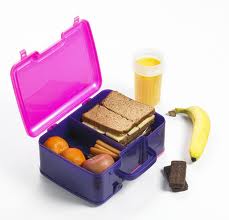 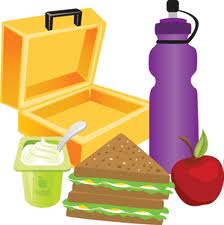 Date:			Day:			School:			            Type: 		      Total Roll:Morning Tea Ends:			Lunchtime Begins:			Lunchtime Ends:Number of Lunches Room Tally (lunch numbers from each room): Taken from lunch slips filled out by class teachers.Total Number of Lunches that have to be made:Helpers:Notes: Special Orders (allergies)Safety – carrying knives etcCuts/first aidSharing the different jobsSharing equipmentThis job INCLUDES cleaning and dishesFollowing instructions (stop and listen)Any mucking aroundShort meeting at end-we all meet togetherMake a list of what we needed but didn’t have.Room NumberLunch OrdersNameRoomYear/LevelBoy/Girl